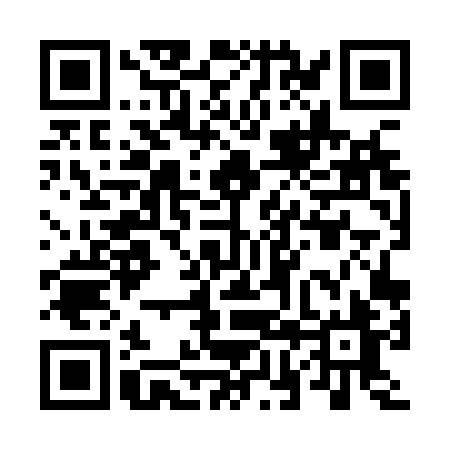 Ramadan times for Toufen, ChinaMon 11 Mar 2024 - Wed 10 Apr 2024High Latitude Method: Angle Based RulePrayer Calculation Method: Muslim World LeagueAsar Calculation Method: ShafiPrayer times provided by https://www.salahtimes.comDateDayFajrSuhurSunriseDhuhrAsrIftarMaghribIsha11Mon4:544:546:0912:063:306:046:047:1512Tue4:534:536:0812:063:306:046:047:1513Wed4:524:526:0712:063:306:056:057:1614Thu4:514:516:0612:063:306:056:057:1615Fri4:504:506:0512:053:306:056:057:1716Sat4:494:496:0412:053:306:066:067:1717Sun4:484:486:0312:053:306:066:067:1818Mon4:474:476:0212:043:306:076:077:1819Tue4:464:466:0112:043:306:076:077:1920Wed4:454:456:0012:043:306:086:087:1921Thu4:444:445:5912:043:306:086:087:2022Fri4:424:425:5812:033:306:086:087:2023Sat4:414:415:5712:033:306:096:097:2024Sun4:404:405:5612:033:306:096:097:2125Mon4:394:395:5512:023:296:106:107:2126Tue4:384:385:5412:023:296:106:107:2227Wed4:374:375:5312:023:296:116:117:2228Thu4:364:365:5212:013:296:116:117:2329Fri4:354:355:5112:013:296:116:117:2330Sat4:344:345:5012:013:296:126:127:2431Sun4:334:335:4912:013:296:126:127:241Mon4:314:315:4812:003:286:136:137:252Tue4:304:305:4712:003:286:136:137:253Wed4:294:295:4612:003:286:146:147:264Thu4:284:285:4511:593:286:146:147:265Fri4:274:275:4411:593:286:146:147:276Sat4:264:265:4311:593:276:156:157:287Sun4:254:255:4211:583:276:156:157:288Mon4:244:245:4111:583:276:166:167:299Tue4:234:235:4011:583:276:166:167:2910Wed4:214:215:3911:583:266:176:177:30